Na temelju odredbe članka 3. stavka 1. i članka 24. Opće uredbe o zaštiti podataka (EU) 2016/679, članka 1. Zakona o provedbi Opće uredbe o zaštiti podataka („Narodne novine“, broj 42/18) i čl. 41. Statuta Dječjeg vrtića More (od 15. ožujka 2021. godine; Izmjene Statuta Dječjeg vrtića More od 28. srpnja 2021. godine), Upravno vijeće na sjednici održanoj dana 27. prosinca 2021. godine, donosi   PRAVILNIKO OBRADI I ZAŠTITI OSOBNIH PODATAKA U DJEČJEM VRTIĆU MOREI. OPĆE ODREDBEČlanak 1.U postupku obrade osobnih podataka i zaštite pojedinaca  u pogledu obrade osobnih podataka i pravila povezana sa slobodnim kretanjem osobnih podataka Dječji vrtić More (u daljnjem tekstu: Ustanova) je obveznik primjene Opće uredbe o zaštiti podataka (EU) 2016/679.Članak 2.Ustanova je sukladno članku 4. Opće uredbe voditelj obrade osobnih podataka koji sama ili zajedno s drugima određuje svrhu i sredstva obrade osobnih podataka u skladu s nacionalnim zakonodavstvom ili pravom EU.Članak 3.(1) U skladu s Općom uredbom o zaštiti podataka pojedini izrazi u ovom Pravilniku imaju sljedeće značenje:„osobni podatak“ označava sve podatke koji se odnose na pojedinca čiji je identitet utvrđen ili se može utvrditi („ispitanik”); pojedinac čiji se identitet može utvrditi jest osoba koja se može identificirati izravno ili neizravno, osobito uz pomoć identifikatora kao što su ime, identifikacijski broj, podaci o lokaciji, mrežni identifikator ili uz pomoć jednog ili više čimbenika svojstvenih za fizički, fiziološki, genetski, mentalni, ekonomski, kulturni ili socijalni identitet tog pojedinca„obrada” znači svaki postupak ili skup postupaka koji se obavljaju na osobnim podacima ili na skupovima osobnih podataka, bilo automatiziranim bilo neautomatiziranim sredstvima kao što su prikupljanje, bilježenje, organizacija, strukturiranje, pohrana, prilagodba ili izmjena, pronalaženje, obavljanje uvida, uporaba, otkrivanje prijenosom, širenjem ili stavljanjem na raspolaganje na drugi način, usklađivanje ili kombiniranje, ograničavanje, brisanje ili uništavanje„sustav pohrane” znači svaki strukturirani skup osobnih podataka dostupnih prema posebnim kriterijima, bilo da su centralizirani, decentralizirani ili raspršeni na funkcionalnoj ili zemljopisnoj osnovi„voditelj obrade” znači fizička ili pravna osoba, tijelo javne vlasti, agencija ili drugo tijelo koje samo ili zajedno s drugima određuje svrhe i sredstva obrade osobnih podataka; kada su svrhe i sredstva takve obrade utvrđeni pravom Unije ili pravom države članice, voditelj obrade ili posebni kriteriji za njegovo imenovanje mogu se predvidjeti pravom Unije ili pravom države članice;„primatelj” znači fizička ili pravna osoba, tijelo javne vlasti, agencija ili drugo tijelo kojem se otkrivaju osobni podaci, neovisno o tome je li on treća strana.  „treća strana” znači fizička ili pravna osoba, tijelo javne vlasti, agencija ili drugo tijelo koje nije ispitanik, voditelj obrade, izvršitelj obrade ni osobe koje su ovlaštene za obradu osobnih podataka pod izravnom nadležnošću voditelja obrade ili izvršitelja obrade„privola” ispitanika znači svako dobrovoljno, posebno, informirano i nedvosmisleno izražavanje želja ispitanika kojim on izjavom ili jasnom potvrdnom radnjom daje pristanak za obradu osobnih podataka koji se na njega odnose;„povreda osobnih podataka” znači kršenje sigurnosti koje dovodi do slučajnog ili nezakonitog uništenja, gubitka, izmjene, neovlaštenog otkrivanja ili pristupa osobnim podacima koji su preneseni, pohranjeni ili na drugi način obrađivani„pseudonimizacija” znači obrada osobnih podataka na način da se osobni podaci više ne mogu pripisati određenom ispitaniku bez uporabe dodatnih informacija, pod uvjetom da se takve dodatne informacije drže odvojeno te da podliježu tehničkim i organizacijskim mjerama kako bi se osiguralo da se osobni podaci ne mogu pripisati pojedincu čiji je identitet utvrđen ili se može utvrditi.Članak 4.(1) Ustanova osobne podatke obrađuje zakonito, pošteno i transparentno.(2) Ustanova obrađuje samo primjerene i relevantne osobne podatke i to isključivo u posebne, izričite i zakonite svrhe te se dalje ne obrađuju na način koji nije u skladu s tim svrhama.(3) Osobne podatke koje Ustanova obrađuje su točni te se po potrebi ažuriraju. Oni podaci koji nisu točni Ustanova bez odlaganja briše ili ispravlja.(4) Ustanova osobne podatke čuva u obliku koji omogućuje identifikaciju ispitanika i to samo onoliko dugo koliko je potrebno u svrhe radi kojih se osobni podaci obrađuju. Iznimno, osobni podaci mogu se pohraniti i na dulja razdoblja ali samo ako će se isti obrađivati isključivo u svrhe arhiviranja u javnom interesu, u svrhe znanstvenog ili povijesnog istraživanja ili u statističke svrhe.(5) Ustanova osobne podatke obrađuje isključivo na način kojim se osigurava odgovarajuća sigurnost osobnih podataka, uključujući zaštitu od neovlaštene ili nezakonite obrade te od slučajnog gubitka, uništenja ili oštećenja primjenom odgovarajućih tehničkih ili organizacijskih mjera.II. SLUŽBENIK ZA ZAŠTITU PODATAKAČlanak 5.(1) Ustanova imenuje službenika za zaštitu podataka. Službenik za zaštitu podataka imenuje se iz redova zaposlenika Ustanove. (2) Kontakt podatke službenika za zaštitu podataka Ustanova objavljuje na svojim mrežnim stranicama te o osobi imenovanoj za službenika obavještava nadzorno tijelo.(3) Službenik za zaštitu podataka obavlja poslove informiranja i savjetovanja odgovornih osoba Ustanove i njegovih zaposlenika koji neposredno obavljaju obradu osobnih podataka o njihovim obvezama iz Opće uredbe, prati poštivanje Uredbe te drugih odredaba Unije ili države članice o zaštiti, omoguće prava ispitanika te surađuje s nadzornim tijelom. (4) Službenik za zaštitu podataka dužan je čuvati povjerljivost svih informacija koje sazna u obavljanju svoje dužnosti. III. OBRADA OSOBNIH PODATAKAČlanak 6.(1) Ustanova osobne podatke obrađuje samo i u onoj mjeri ako je ispunjen jedan od sljedećih uvjeta:da je ispitanik dao privolu za obradu svojih osobnih podataka u jednu ili više posebnih svrhada je obrada nužna za izvršavanje ugovora u kojem je ispitanik stranka  da je obrada nužna radi poštovanja pravnih obveza Ustanoveda je obrada nužna kako bi se zaštitili ključni interesi ispitanika ili druge fizičke osobeda je obrada nužna za izvršavanje zadaće od javnog interesa ili pri izvršavanju javnih ovlasti Ustanoveilida je obrada nužna za potrebe legitimnih interesa Ustanove ili treće strane, osim u slučaju kada su od tih interesa jači interesi ili temeljna prava i slobode ispitanika koji zahtijevaju zaštitu osobnih podataka, osobito ako je ispitanik dijete.  Članak 7.(1) Privola kojom ispitanik Ustanovi daje pristanak za obradu osobnih podataka koji se na njega odnose mora biti dobrovoljna, dana u pisanom obliku s lako razumljivim, jasnim i jednostavnim jezikom, jasno naznačenom svrhom za koju se daje i bez nepoštenih uvjeta.   (2) Ako se radi o obradi osobnih podataka djeteta ispod dobne granice od 16 godina, privolu na način opisan u stavku 1. ovog članka daje nositelj roditeljske odgovornosti nad djetetom (roditelj/skrbnik/udomitelj djeteta).Članak 8.U postupku obrade osobnih podataka Ustanova na odgovarajući način (pisano ili izravno usmeno) ispitaniku pruža sve informacije vezano uz obradu njegovih osobnih podataka, a osobito o svrsi obrade podataka, pravnoj osnovu za obradu podataka, legitimnim interesima Ustanove, namjeri predaji osobnih podataka trećim osobama, razdoblju u kojem će osobni podaci biti pohranjeni, o postojanju prava ispitanika na pristup osobnim podacima te na ispravak ili brisanje osobnih podataka i ograničavanje obrade, prava na ulaganje prigovora i dr. IV. PRAVA ISPITANIKAČlanak 9.(1) Ispitanik ima pravo uvida u osobne podatke sadržane u sustavu pohrane Ustanove koji se na njega odnose.(2) Ispitanik ima pravo ispisa osobnih podataka sadržanih u sustavu pohrane koji se na njega odnose. (3) Ustanova će bez odgađanja, na zahtjev ispitanika ispraviti netočne podatke koji se na njega odnose odnosno temeljem traženja ispitanika iste dopuniti.(4) Ustanova će bez odgađanja, temeljem zahtjeva ispitanika, provesti brisanje osobnih podataka koji se na njega odnose pod uvjetom da osobni podaci više nisu nužni u odnosu na svrhe za koje su prikupljeni ili ako ispitanik povuče privolu na kojoj se obrada temelji.(5) Ispitanik koji smatra da mu je povrijeđeno neko pravo zajamčeno Općom uredbom o zaštiti podataka ima pravo podnijeti zahtjev za utvrđivanje povrede prava nadležnom tijelu. Članak 10.U svrhu zaštite osobnih podataka Ustanova, u svim slučajevima kada je to moguće, a posebice prilikom javnog objavljivanja informacija sukladno Zakonu o pravu na pristup informacijama, provodi pseudonimizaciju podataka.V. SUSTAV POHRANEČlanak 11.(1) Ustanova prikuplja i obrađuje sljedeće vrste osobnih podataka: osobne podatke zaposlenika Ustanoveosobne podatke djece korisnika usluga Ustanoveosobne podatke roditelja/skrbnika/udomitelja djece korisnika usluga Ustanoveosobne podatke o zdravstvenom stanju djece korisnika usluga Ustanoveosobne podatke djece s posebnim potrebama - korisnika usluga Ustanoveosobne podatke o članovima Upravnog vijeća Ustanoveosobne podatke o kandidatima koji sudjeluju u natječajnom postupku za zasnivanje radnog odnosaosobne podatke koje je Ustanova dužna prikupljati sukladno zakonskim i podzakonskim propisimaosobne podatke vanjskih suradnika  Članak 12.(1) Za osobne podatke navedene u članku 11. ovog Pravilnika Ustanova vodi evidenciju aktivnosti obrade podataka. (2) Evidencija aktivnosti obrade sadrži najmanje sljedeće podatke:ime i kontaktne podatke Ustanove, predstavnika Ustanove i službenika za zaštitu podataka;svrha obradeopis kategorija ispitanika i kategorija osobnih podataka;kategorije primatelja kojima su osobni podaci otkriveni ili će im biti otkriveni predviđene rokove za brisanje različitih kategorija podatakaopći opis tehničkih i organizacijskih sigurnosnih mjera za zaštitu podataka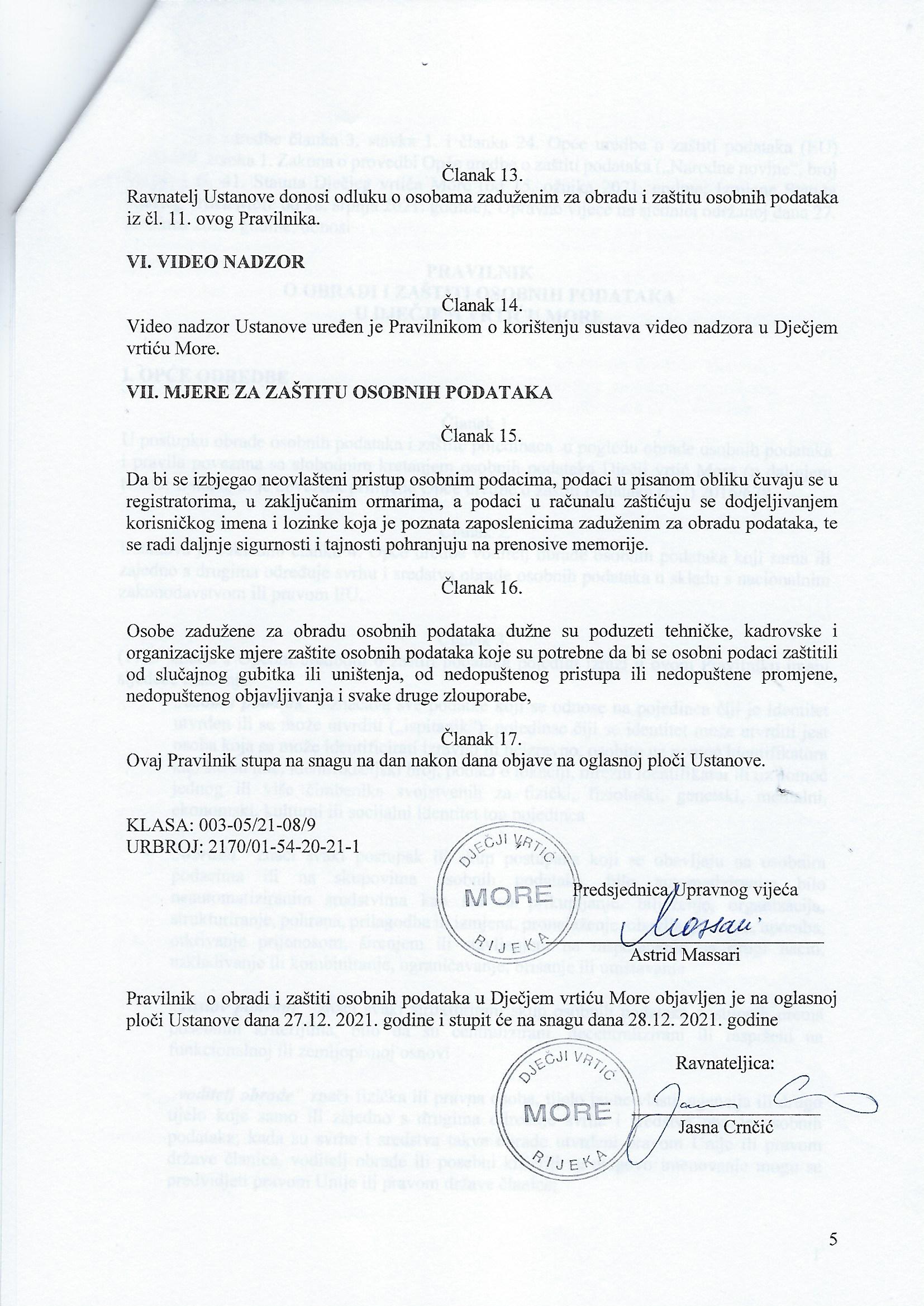 